О выявлении правообладателя ранееучтенного объекта недвижимостиВ соответствии со статьей 69.1 Федерального закона от 13 июля 2015 года № 218-ФЗ «О государственной регистрации недвижимости», в результате проведения мероприятий по выявлению правообладателей ранее учтенных объектов недвижимости:Определить Нестерова Геннадия Александровича, 00.00.0000 года рождения, место рождения: с. Ивановка Курманаевского района Оренбургской области, паспорт гражданина Российской Федерации серия 0000№ 000000 выдан ТП УФМС России по Оренбургской области в Курманаевском районе, 00.00.0000 года, СНИЛС: 000-000-000-00, зарегистрированного по адресу: с.Ивановка, ул. К.С.Солдатова, дом № 25, в качестве правообладателя в отношении земельного участка с кадастровым номером 56:16:0902001:10, расположенного по адресу: обл. Оренбургская, р-н Курманаевский, с.Ивановка, ул. К.С.Солдатова, дом № 29, владеющий данным земельным участком на праве наследования:2. Право наследования Нестеровым Геннадием Александровичем на указанный в пункте 1 настоящего постановления земельный участок подтверждается справкой от  нотариуса  Курманаевского нотариального округа и выпиской из похозяйственной книги.3. Ведущему специалисту администрации муниципального образования Костинский сельсовет Курманаевского района Оренбургской области осуществить действия по внесению необходимых изменений в сведения Единого государственного реестра недвижимости.4. Контроль за выполнением настоящего постановления оставляю за собой.Глава муниципального образования                                                                     Ю.А.Солдатов____________________________________________________________________________УведомлениеОдин экземпляр настоящего проекта постановления получен мною лично «__»_____ 2023 ______________________ ______________________________________________________ (подпись)                                                                         (Фамилия, имя, отчество полностью)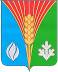 Администрациямуниципального образованияКостинский сельсоветКурманаевский районОренбургской областиПОСТАНОВЛЕНИЕ15.09.2023 №96-п